LES COMPOSANTS MEMBRANAIRESFrontière entre l’intérieur et l’extérieur de la celluleContrôle des entrées et des sorties de la cellule (échanges cellulaires)Compartiments intérieurs des les cellules (organites membranaires)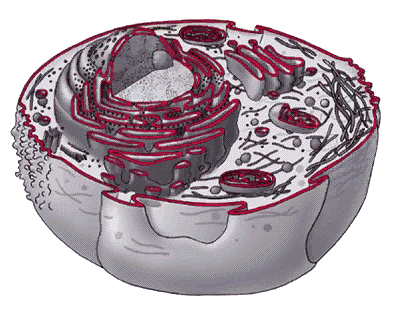 COMPOSITION CHIMIQUE LipidesPhospholipidesCholestérol (15% à 50% des lipides) ProtéinesGlucides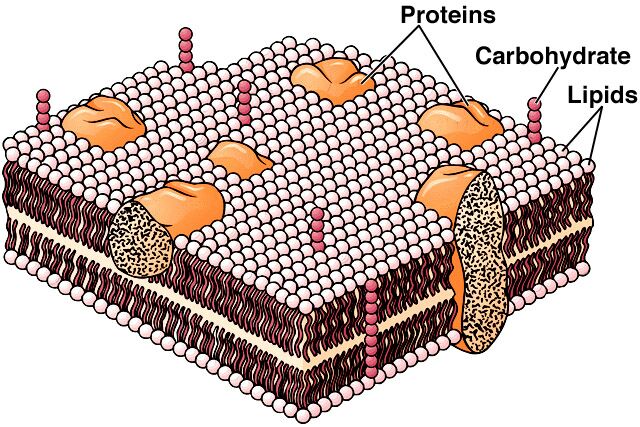 Deux couches de phospholipides Protéines à la surface et à traversPolysaccharides attachés aux lipides ou aux protéinesCholestérol entre les phospholipides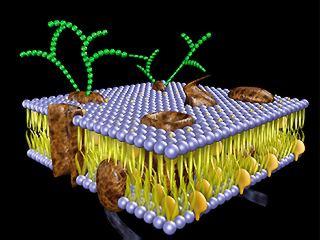 LIPIDES Phosphoglycérolipides (deux couches)Cholestérol (15% à 50 % du total des lipides)Le cholestérol stabilise la fluidité :Si la température est haute, il diminue le mouvement des phospholipides ce qui réduit la fluidité.Si la température est basse, il empêche les phospholipides de trop se rapprocher ce qui augmente la fluidité. PROPRIETES D’UNE MEMBRANE DE PHOSPHOLIPIDES :Peut se réparer d’elle-mêmePeut varier facilement sa taillePermet à une sphère de se diviserDeux sphères peuvent fusionner pour en former une plus grandeLES PROTÉINES sont ancrées dans la membrane par leurs portions hydrophobesRégions hydrophiles de la protéineRégions hydrophiles de la protéineRégions hydrophobes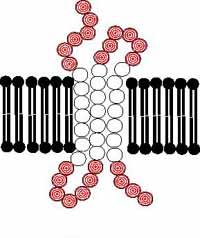 Chaînes de glucides souvent attachées aux lipides (glycolipides) ou aux protéines (glycoprotéinesCes chaînes de glucides sont faites de divers monosaccharides. Elles sont très variables d’un individu à l’autre. Les groupes sanguins (système ABO) sont déterminés par 3 glycoprotéines, glycoprotéines A, B et O, qui diffèrent l’une de l’autre par la composition de leurs chaînes de glucides.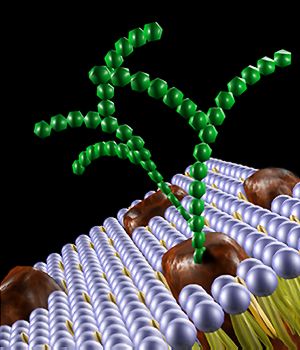 Roles des Protéines de la membraneTransportEnzymesRécepteursAdhérence entre les cellulesReconnaissance par le système immunitaireLa membrane cellulaire peut contenir des dizaines de milliers de substances chimiques différentes. La plupart de ces substances sont organiques (à base de carbone). Les plus abondantes peuvent être regroupées dans trois grandes catégories chimiques :les glucides (ou sucres ou hydrates de carbone) les lipides (ou gras) les protéines La plupart de nos cellules fabriquent du cholestérol. Près de 80% du cholestérol de l'organisme est ainsi synthétisé. Le reste provient de l'alimentation. Ce serait évidemment 100% chez un végétarien strict qui ne consommerait aucun produit d'origine animale puisque les végétaux ne contiennent pas de cholestérol. La consommation d'aliments riches en cholestérol et en gras saturés tend à faire augmenter le taux de cholestérol sanguin. Toutes les études démontrent qu'il y a une corrélation élevée entre un taux de cholestérol sanguin élevé et les risques de maladies cardiaques, particulièrement l'athérosclérose. Comme nous le verrons plus tard dans la session, l'athérosclérose est caractérisée par la formation de plaques d'athéromes, des accumulations de tissus et de lipides dans la paroi des artères. La présence de telles plaques d'athéromes au niveau des artères coronaires (les artères irriguant le coeur) augmente énormément les risques d'infarctus (crise cardiaque).LES LIPIDESOn peut diviser les lipides en trois grands groupes:Les triglycérides (ou triacylglycérols ou graisses neutres) Les phospholipides Les stéroïdes LES TRIGLYCERIDESCe sont les graisses et les huiles que vous connaissez. Les triglycérides sont formés de l'union d'un glycérol à trois acides gras.Le glycérol, aussi appelé glycérine, est une petite molécule formée de trois carbones. Chaque carbone porte un groupement OH.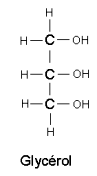 Un acide gras est une molécule formée d'une chaîne de carbones liés à des hydrogènes (c'est ce qu'on appelle un hydrocarbure en chimie organique) terminée par un groupement acide : COOH 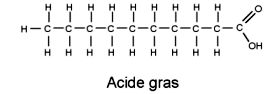 LES STEROÏDESLes stéroïdes sont des molécules qui partagent toutes le même squelette de base : le noyau stérol.
Le noyau stérol est formé de quatre cycles reliés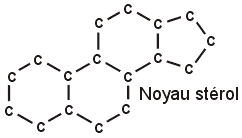 Différents groupements chimiques peuvent se fixer sur le noyau stérol formant ainsi différents stéroïdes.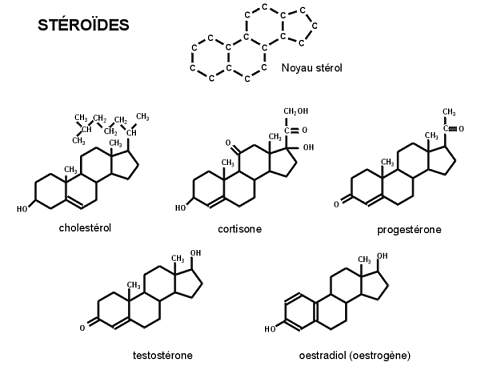 Quelques stéroïdesTous les stéroïdes partagent la même structure de base, le noyau stérol. Le plus abondant et le plus connu des stéroïdes est le cholestérol. Certaines hormones comme la cortisone, les oestrogènes ou la testostérone sont aussi des stéroïdes. Ces hormones sont fabriquées à partir du cholestérol. Certains athlètes cherchent à améliorer leurs performances en absorbant des stéroïdes anabolisants. Il s'agit de dérivés synthétiques de testostérone, l'hormone masculinisante sécrétée par les testicules. La testostérone stimule la croissance des muscles.Pour en savoir plus sur les stéroïdes anabolisants: Les stéroïdes anabolisants